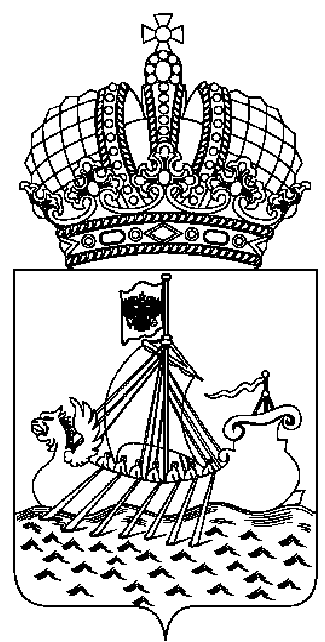 ДЕПАРТАМЕНТ ГОСУДАРСТВЕННОГОРЕГУЛИРОВАНИЯ ЦЕН И ТАРИФОВКОСТРОМСКОЙ ОБЛАСТИП О С Т А Н О В Л Е Н И Еот «18» декабря  2015 года	                                                    № 15/579 Об утверждении производственной программы ООО «Газпром теполоэнерго Иваново» в городе Костроме в сфере горячего водоснабжения на 2016 годВ соответствии с Федеральным законом от 7 декабря 2011 года № 416-ФЗ «О водоснабжении и водоотведении», постановлением Правительства Российской Федерации от 29 июля 2013 года № 641 «Об инвестиционных и производственных программах организаций, осуществляющих деятельность в сфере водоснабжения и водоотведения», и руководствуясь постановлением администрации Костромской области от 31 июля 2012 года № 313-а «О департаменте государственного регулирования цен и тарифов Костромской области», департамент государственного регулирования цен и тарифов Костромской области ПОСТАНОВЛЯЕТ:Утвердить производственную программу ООО «Газпром теполоэнерго Иваново» в городе Костроме в сфере горячего водоснабжения (в закрытой системе горячего водоснабжения) на 2016 год согласно приложению.2.	Настоящее постановление вступает в силу с 1 января 2016 года.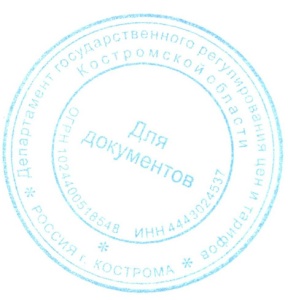 Директор департамента          		                                         И.Ю. СолдатоваПРОИЗВОДСТВЕННАЯ ПРОГРАММАООО «Газпром теплоэнерго Иваново» в городе Костроме в сфере горячего водоснабжения (в закрытой системе горячего водоснабжения) на 2016 годПаспорт производственной программы.II. Перечень плановых мероприятий по ремонту объектов централизованных систем горячего водоснабженияIII. Планируемый объем подачи горячей водыIV. Объем финансовых потребностей, необходимых для реализации производственной программыОбъем финансовых потребностей:2016 год – 29,50 тыс. руб.V. Плановые значения показателей надежности, качества и энергетической эффективности объектов централизованных систем горячего водоснабженияVI. Расчет эффективности производственной программы	Расчет эффективности производственной программы осуществляется путем сопоставления динамики изменения плановых значений показателей надежности, качества и энергетической эффективности объектов централизованных систем водоснабжения и (или) водоотведения и расходов на реализацию производственной программы в течение срока её действия.VII. Отчет об исполнении производственной программы	Отчет об исполнении производственной программы за истекший год долгосрочного периода регулирования предоставляется ежегодно в срок до 1 марта года, следующего за регулируемым по форме, разработанной департаментом государственного регулирования цен и тарифов Костромской области.                                          Приложение к постановлению департамента государственного регулирования цен и тарифов Костромской области от «18»  декабря 2015 г. № 15/579Регулируемая организация:Общество с ограниченной ответственностью «Газпром теплоэнерго Иваново» (ООО «Газпром теплоэнерго Иваново»)Адрес:156010, Костромская область,                     г. Кострома, ул. Магистральная, 59 Уполномоченный орган, утверждающий программу:Департамент государственного регулирования цен и тарифов Костромской областиАдрес:156005, Костромская область, г. Кострома, ул. Свердлова, 82-аПериод реализации производственной программы2016 год№п/пнаименование мероприятияед. изм.финансовые потребности на реализацию мероприятия, тыс. руб.график реализации мероприятий1.Запорная арматура кран шаровой (Ø 50-10 шт, Ø 40-8 шт, Ø 25-12 шт, Ø 15-20 шт) в         г. Костроме на БМК-14 и установка арматуры для отбора проб воды на границах ответственности сети ГВС)тыс. руб.22,202016 г. 3 кв.2.Установка показывающих КИП на границах ответственности теп. сети и сети ГВС. Термометры, манометрытыс. руб.7,002016 г. 2 кв.Всеготыс. руб.29,50№
п/пПоказатели производственной деятельностиЕд. измерения2016 г.1. Объем горячей водытыс. куб. м10,972.Объем горячей воды, используемой на собственные нуждытыс. куб. м0,343.Объем отпуска в сетьтыс. куб. м10,614.Объем потерь всего, в т.ч.:тыс. куб. м0,984.1Объем потерь в сетях филиала ООО «Газпром теплоэнерго Иваново» «Костромской»тыс. куб. м0,914.2Объем потерь в сетях ОАО «КОЭК»тыс. куб. м0,075.Уровень потерь к объему отпущенной горячей воды%9,26.Объём реализации товаров и услуг, в том числе по потребителям:тыс. куб. м9,636.1- населениютыс. куб. м7,476.2- бюджетным потребителямтыс. куб. м2,166.3- прочим потребителямтыс. куб. м-№ п/пНаименование показателяплановое значение показателя на 2016 г.1. Показатели качества горячей воды1. Показатели качества горячей воды1. Показатели качества горячей воды1.1доля проб горячей воды в тепловой сети или в сети горячего водоснабжения, не соответствующих установленным требованиям по температуре, в общем объёме проб, отобранных по результатам производственного контроля качества горячей воды,  % - 1.2доля проб горячей воды в тепловой сети или в сети горячего водоснабжения,  не соответствующих установленным требованиям (за исключением температуры), в общем объёме проб, отобранных по результатам производственного контроля качества горячей воды % - 2. Показатели надежности и бесперебойности водоснабжения2. Показатели надежности и бесперебойности водоснабжения2. Показатели надежности и бесперебойности водоснабжения2.1количество перерывов в подаче воды, зафиксированных в местах исполнения обязательств организацией, осуществляющей горячее водоснабжение, по подаче горячей воды, возникших в результате аварий, повреждений и иных технологических нарушений на объектах горячего водоснабжения, принадлежащих организации, осуществляющей горячее водоснабжение, в расчёте на протяжённость водопроводной сети в год (ед,/км.)0,003. Показатели энергетической эффективности объектов централизованной системы горячего водоснабжения3. Показатели энергетической эффективности объектов централизованной системы горячего водоснабжения3. Показатели энергетической эффективности объектов централизованной системы горячего водоснабжения3.1доля потерь воды в централизованных системах водоснабжения при транспортировке в общем объеме воды, поданной в водопроводную сеть, %9,23.2Удельное количество тепловой энергии, расходуемое на подогрев горячей воды (Гкал/куб.м.)0,0446